Publicado en Londres el 15/08/2014 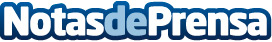 Nace ifootballpro.com, plataforma online para profesionales del fútbolEsta semana ha sido lanzada la versión Beta de la plataforma de promoción de profesionales del fútbol.

Datos de contacto:Arkaitz CocaCEONota de prensa publicada en: https://www.notasdeprensa.es/nace-ifootballprocom-plataforma-online-para-profesionales-del-futbol Categorias: Fútbol Emprendedores E-Commerce http://www.notasdeprensa.es